CertificeringsreglementGBO Vakcertificaat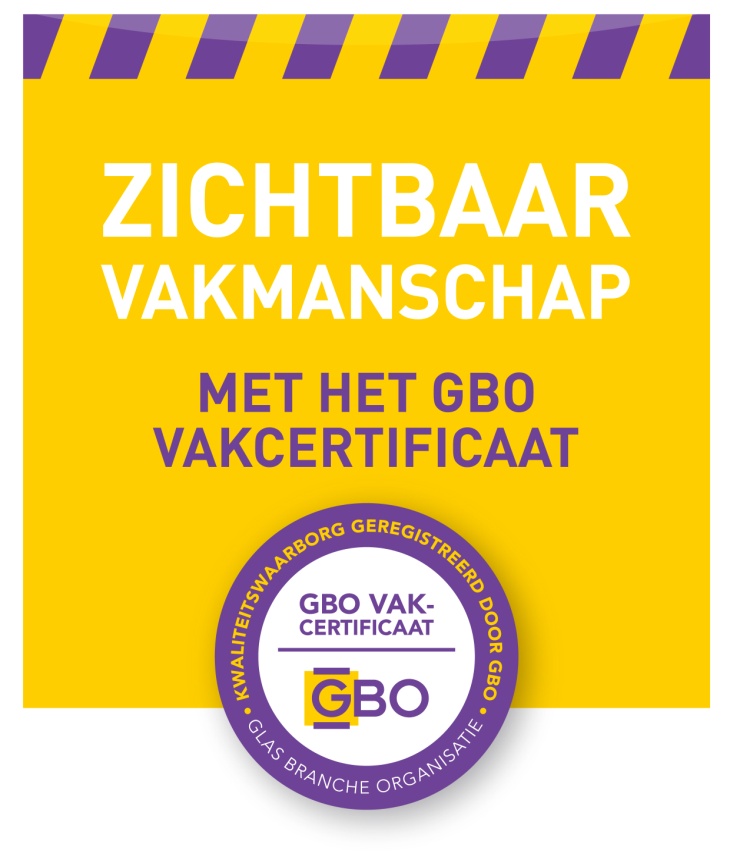 Bouwend Nederland Vakgroep GLASVersie 1.1Artikel 1Vaststelling en reikwijdte GBO Vakcertificaat en Certificeringsreglement1.1 	Het certificeringsreglement GBO Vakcertificaat 2013 (verder aangeduid met “certificeringsreglement”) is vastgesteld in de Algemene Ledenvergadering van GBO d.d. 10-12-2012 en  is in werking getreden per 1-1-20131.2 	Het certificeringsreglement kan bij besluit van de Algemene Ledenvergadering worden gewijzigd, met inachtneming van het in de reglementen van Vakgroep GLAS bepaalde.1.3	Het certificeringsreglement geeft, in aanvulling op de statutaire en huishoudelijke bepalingen van Vakgroep GLAS, regels welke door de leden van de Vakgroep GLAS dienen te worden nageleefd. 1.4 	Voorstellen tot wijzigingen in het certificeringsreglement dienen te worden voorgelegd aan en goedgekeurd door de ALV van Vakgroep GLAS. 1.5 	Het Vakcertificaat is eigendom van en van toepassing op alle leden van Vakgroep GLAS.1.6	Ondernemingen kunnen worden gecertificeerd als het bedrijf, dan wel afdeling daarvan, zich in enigerlei mate bezighoudt met het plaatsen en/of monteren van glas.Artikel 2In dit reglement wordt onder de volgende begrippen verstaan 2.1 	GBO Vakcertificaat
Het door Vakgroep GLAS aan een glaszetter, glasmonteur of onderaannemer uitgereikte certificaat, als bewijs dat is voldaan aan de gestelde vakbekwaamheidseisen. Heeft een geldigheidduur van maximaal 5 jaar. 2.2	Certificeringscommissie
Adviescommissie ten aanzien van het GBO Vakcertificaat.2.3	Geschillencommissie 
Commissie welke bij geschillen over het GBO vakcertificaat bindende uitspraken doet. 2.4 	Vakgroep GLAS-lid
Een bij Bouwend Nederland, Vakgroep GLAS aangesloten organisatie.2.5	Glasmonteur
Een glasmonteur die constructies van installatieglas monteert. 2.6 	Glaszetter
Een glaszetter die glas plaatst in kozijnen, ramen en deuren. 2.7 	Leerling glaszetter / leerling glasmonteur
Een leerling glaszetter / leerling glasmonteur, die een BBL of BOL opleiding volgt. 2.8 	Uitzendkrachten 
Een persoon die ingeschreven is bij een uitzendbureau en die met dat bureau een arbeidsverhouding is aangegaan tot het verrichten van arbeid, die glas zet of monteert.2.9	OnderaannemerEen persoon of organisatie die in opdracht van en namens een opdrachtgever, zonder dat er een arbeidsovereenkomst is afgesloten, glas zet of monteert.2.10 	VakbekwaamheidseisenDe kennis en vaardigheden waarover een glaszetter of monteur moet beschikken om in aanmerking te komen voor het GBO Vakcertificaat. Artikel 3GBO Vakcertificering3.1	Elke glaszetter, -monteur of onderaannemer dient in het bezit te zijn van het GBO Vakcertificaat.3.2 	Het GBO Vakcertificaat is voorbehouden aan personen die in de praktijk het beroep glaszetter en/of glasmonteur uitoefenen en waarvan de werkzaamheden voor het merendeel uit de werkzaamheden bestaan.  3.3	Glaszetters, -monteurs en onderaannemers ontvangen het GBO Vakcertificaat als aantoonbaar aan de vakbekwaamheidseisen is voldaan. 3.4	Organisaties kunnen worden gecertificeerd als alle glaszetters, -monteurs en onderaannemers die voor dit lid werken, in bezit zijn van het GBO Vakcertificaat. 3.5	Op 31-12-2012 dienen alle leden van Vakgroep GLAS, die per juni 2011 lid waren van Vakgroep GLAS en waarvoor het GBO Vakcertificaat van toepassing is, GBO Vakgecertificeerd te zijn. 3.6	Nieuwe leden van Vakgroep GLAS dienen de glaszetters, -monteurs en onderaannemers aan te melden bij de ingangsdatum van het lidmaatschap van de vakgroep.3.7	De in artikel 3.6 genoemde glaszetters en –monteurs en onderaannemers dienen binnen een termijn van 1 jaar na de ingangsdatum van het lidmaatschap in bezit te zijn van het GBO Vakcertificaat3.9	Leerling glaszetters en leerling glasmonteurs zijn uitgesloten van het GBO Vakcertificaat.Artikel 4GBO Vakcertificaat (her-)certificeringseisen4.1	Om aan de (vaktechnische) eisen van het GBO Vakcertificaat te voldoen dienen een of meerdere vaktechnische cursussen te worden gevolgd. Door het behalen van een of meerdere certificaten kan worden aangetoond dat is voldaan aan de vakbekwaamheidseisen. De vakbekwaamheidseisen en bijbehorende cursussen zijn omschreven in bijlage 1 behorend bij dit reglement. 4.2	Om in aanmerking te komen voor hercertificering dient een glaszetter, -monteur en onderaannemer voor de einddatum van geldigheid van het GBO Vakcertificaat te voldoen aan de hercertificeringseisen. Hercertificering heeft een geldigheidsduur van maximaal 5 jaar. Artikel 5 Nieuwe medewerkers en onderaannemers5.1 	Elk bedrijf dat nieuwe glaszetters of -monteurs of onderaannemers inzet dient deze binnen 2 maanden na aanvang van de werkzaamheden aan te melden voor certificering. 5.2 	In artikel 5.1 genoemde medewerkers dienen binnen een termijn van 6 maanden na de aanmelding aan de certificeringseisen te voldoen.Artikel 6Vrijstellingen6.1 	Praktijkervaring leidt niet tot vrijstelling ten aanzien van de vakbekwaamheidseisen. 6.2	Vrijstellingen kunnen worden verleend op basis van certificaten en/of diploma’s van onderwijsinstellingen/ opleidingsinstituten. Dit ter beoordeling van de Certificeringscommissie. Artikel 7Aanmeldprocedure GBO vakcertificering7.1 	Elk te certificeren bedrijf en elk lid van Vakgroep GLAS met glaszetters, -monteurs en onderaannemers, dient deze aan te melden bij Vakgroep GLAS. Hiervoor dient gebruik te worden gemaakt van Form. 001: “Aanmeldingsformulier scholing certificering”.7.2	Op basis van het certificeringsreglement wordt vastgesteld welke cursussen door de glaszetter, -monteur of onderaannemer moeten worden gevolgd voor het GBO Vakcertificaat. Dit wordt gemeld aan het te certificeren bedrijf m.b.v. Form. 002: “Opleidingsvoorschrift GBO Certificering”.Artikel 8Certificeringscommissie 8.1 	De Certificeringscommissie heeft een adviserende rol richting het bestuur van Vakgroep GLAS en de Algemene Ledenvergadering inzake het GBO Vakcertificaat.8.2	De Certificeringscommissie bestaat uit minimaal 3 vertegenwoordigers van verschillende GBO-leden, een vertegenwoordiger van het Kenniscentrum Glas en de secretaris van de GBO (voorzitter). 8.3 	Leden van de Certificeringscommissie worden benoemd door de leden van de certificeringscommissie. De zittingstermijn is 3 jaar.  8.4 	Besluiten tot advies van de Certificeringscommissie worden genomen met meerderheid van stemmen.8.5	Adviezen over individuele gevallen worden door de Certificeringscommissie voorgelegd aan het GBO bestuur, welke hier een beslissing over neemt.8.6	Adviezen over algemene aangelegenheden worden de Certificeringscommissie voorgelegd aan de ALV, welke hier een beslissing over neemt. Artikel 9Rechten en plichten te certificeren bedrijf9.1	Vakgecertificeerde bedrijven hebben recht op het gebruik van de GBO Vakcertificaat beeldmerken, logo’s en andere beschikbaar gestelde uitingen. Aan het gebruik van de GBO Vakcertificaat logo’s zijn voorwaarden verbonden. De gebruikvoorwaarden zijn vastgelegd in Bijlage 2: “Gebruik van het GBO Vakcertificaat logo”.Artikel 10 Sanctiebeleid en controle10.1 	Het GBO Vakcertificaat is onderdeel van de lidmaatschapscriteria van GBO. Sancties ten aanzien van het niet voldoen aan de lidmaatschapscriteria zijn opgenomen in het Huishoudelijk Reglement van Vakgroep GLAS.10.2	Voor overige gecertificeerde partijen geldt het volgende sanctiebeleid:	a) Schriftelijke waarschuwing. Bij overtreding van het certificeringsreglement wordt een aangetekende schriftelijke waarschuwing gestuurd. Binnen drie maanden dient overtuigend te worden aangetoond dat de overtreding van het certificeringsreglement is opgeheven. Als een bedrijf in een periode van drie jaar, twee maal een schriftelijke waarschuwing ontvangt, wordt de GBO Vakcertificering ingetrokken voor een periode van één jaar. 	b) Schorsing GBO Vakcertificering 	Indien een bedrijf niet binnen de bij schriftelijke waarschuwing genoemde periode de	geconstateerde overtreding heeft opgeheven, kan het bestuur besluiten de genoemde periode te verlengen dan wel over te gaan tot schorsing van de GBO Vakcertificering voor bepaalde tijd. De tijdsduur daarvan kan zijn tot aan het moment dat aangetoond is dat de overtreding is opgeheven dan wel voor bepaalde tijd (bijv. 1 of 2 jaar), ongeacht de status van de overtreding. Alle besluiten ter zake worden genomen door het bestuur van Vakgroep GLAS. Een schorsing ontslaat het lid niet van de verplichting tot betaling van de contributie. Bij schorsing is het bedrijf niet toegestaan gebruik te maken van de beeldmerken en uitingen omtrent het GBO Vakcertificaat. Beeldmerken op bedrijfswagen, websites en briefpapier e.d. behoeven nog niet te worden verwijderd, maar het actief uitdragen van de GBO Vakcertificering in woord en geschrift is niet toegestaan. 	c) Intrekken GBO Vakcertificaat	Indien na toepassing van artikel 10.2.a en 10.2.b het bedrijf niet voldoet aan het certificeringsreglement vindt intrekking van het GBO Vakcertificaat plaats. Na intrekking van het GBO Vakcertificaat is het niet meer toegestaan gebruik te maken van beeldmerken en uitingen van het GBO Vakcertificaat. Binnen een periode van een maand na intrekking GBO Vakcertificaat dienen alle beeldmerken en uitingen te zijn verwijderd. Dit op straffe van een dwangsom van € 1.000,-- per maand. 10.3	De controle op naleving van het certificeringsreglement gebeurt door het bestuur van Vakgroep GLAS. De uitvoering van de controle op naleving kan door het bestuur worden gedelegeerd aan (medewerkers van) Vakgroep GLAS. 10.4	Gecertificeerde bedrijven dienen mee te werken aan een controle in opdracht van het bestuur van Vakgroep GLAS inzake de naleving van het certificeringsreglement. Gecertificeerde bedrijven dienen jaarlijks, aan het begin van het jaar, een opgave te doen van de in het bedrijf werkzame medewerkers, die onder de werkingssfeer van de certificering vallen. Uitgesplitst in glaszetters en glasmonteurs.Artikel 11Bezwaar en beroep11.1	Tegen beslissingen van het bestuur van Vakgroep GLAS kan bezwaar worden ingediend. Het bezwaar wordt ingediend bij het bestuur van Vakgroep GLAS. Het bestuur legt het bezwaarschrift voor aan de leden van Vakgroep GLAS. De leden van Vakgroep GLAS behandelen het bezwaar tijdens de eerstvolgende algemene ledenvergadering. De ALV van Vakgroep GLAS doet uitspraak over het bezwaarschrift .11.2	Tegen de uitspraken van de ALV is beroep mogelijk bij de onafhankelijke geschillencommissie.  Artikel 12Voorkomende zaken buiten dit reglement12.1	Voorkomende zaken buiten dit reglement worden voorgelegd aan de Certificeringscommissie. Verder wordt artikel 8 van dit reglement gevolgd.